PROPOZYCJE ĆWICZEŃ MOTORYKI MAŁEJ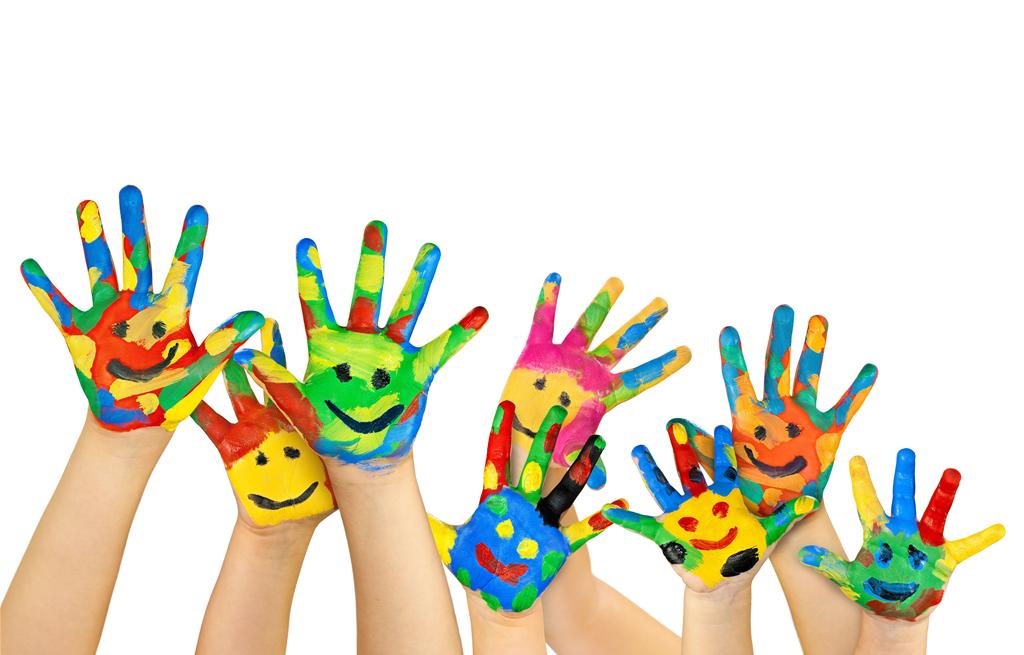 Ćwiczenia motoryki małej z uwzględnieniem koordynacji wzrokowo ruchowej:• masaż dłoni z zastosowaniem oliwek zapachowych;• stymulacja somatyczna dłoni i rąk poprzez dotyk oraz pocieranie, masowanie różnymi fakturami;• rozwijanie aktywności własnej dziecka;• ćwiczenia zamykania i otwierania dłoni; wkładanie do dłoni przedmiotów o zróżnicowanej wielkości i stopniu twardości;• poznawanie skutków różnych działań- manipulacja poprzez ukierunkowanie dłoni do działań
 w różnych tworzywach i strukturach:- woda (obserwacja efektów swoich działań),- materiały sypkie np. kasza, ryż, groch, piasek, mączka ziemniaczana,- materiały formowalne: plastelina, masa solna, glina,- materiały półpłynne: kisiel,- materiały naturalne: kasztany, szyszki, kamienie, itp.- przedmioty codziennego użytku,- tworzywa kontrastujące: szorstkie- gładkie, twarde- miękkie, zimne- ciepłe,• dotykanie przedmiotów np. śliskich, zimnych, ciepłych, chropowatych, gładkich, kłujących, puszystych, twardych, miękkich, szeleszczących;• rozmazywanie substancji typu piana na lustrze;• malowanie palcami z wykorzystaniem farb strukturalnych;• ćwiczenia z wykorzystaniem mas przekształcalnych: dotykanie, oklepywanie, rwanie, ugniatanie;• dotykanie i głaskanie się dłonią o dłoń, dotykanie rękoma dużych powierzchni o zróżnicowanej   fakturze;• zawiązywanie na rękach dziecka barwnych wstążeczek;• wspólna z dzieckiem zabawa z piłkami – wyjmowanie z pudełka, łapanie, rzucanie, wkładanie;• wkładanie i wyjmowanie różnorodnych przedmiotów z różnego typu pojemników;• podpór o różne powierzchnie (twarde, miękkie, ciepłe, zimne, szorstkie), docisk dłoni do podłoża;• zabawy w wodzie (ciepła, zimna – poznawanie doznań termicznych) : uderzanie dłońmi o powierzchnię wody, pocieranie rąk pod wodą, chwytanie i wyciąganie pływających przedmiotów, przelewanie wody, wyciskanie wody z gąbki;• doskonalenie chwytów z użyciem przedmiotu;• swobodna eksploracja przedmiotami z najbliższego otoczenia;• zabawy manipulacyjne z różnymi fakturami i substancjami; ściskanie, gniecenie, darcie, ugniatanie, lepienie, przesypywanie.                                                                                                                                          Dorota  Janas